新 书 推 荐中文书名：《名为毛里求斯的火宅》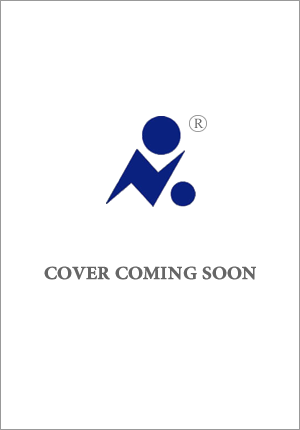 英文书名：PORTRAIT OF AN ISLAND ON FIRE作    者：Ariel Saramandi出 版 社：Fitzcarraldo Editons代理公司：ANA/Conor页    数：178页出版时间：2025年春代理地区：中国大陆、台湾审读资料：电子稿类    型：散文随笔内容简介：阿里尔·萨拉曼迪的处女作《名为毛里求斯的火宅》讲述了毛里求斯历史上的一个关键时刻，从应对新冠大流行的失败，到被女权运动强烈抵制的教育系统。《名为毛里求斯的火宅》激进而富有政治意义，它是一座里程碑，象征着毛里求斯人民对殖民主义的批判，反思其延续至今的请打社会和政治影响，以及殖民主义究竟在国家政策、环境问题、教育事业以及个人之间的关系方面发挥着怎样的作用。这是对当代毛里求斯文学必要贡献，但很遗憾受制于社会环境，它无法发挥更大作用。《名为毛里求斯的火宅》批评各种滥用权力行为，揭露毛里求斯社会的核心弊病及其根源。尽管如此，这也是一次非常感人的阅读体验。尽管这本书很愤怒，但也充满了爱和动力——呼吁并身体力行地为毛里求斯的更美好未来而努力。作者简介：阿里尔·萨拉曼迪（Ariel Saramandi）是一位安格鲁裔毛里求斯作家。她的非虚构作品曾见刊于《格兰塔》《怀特评论》《笔会传播》《洛杉矶书评》等。她曾为英国广播公司（BBC）和美国全国广播公司（NBC）等媒体报道毛里求斯。她的工作得到了2023年锡屋冬季工作坊(the Tin House Winter Workshop)和2023年Sting-Fly年暑期学校的支持。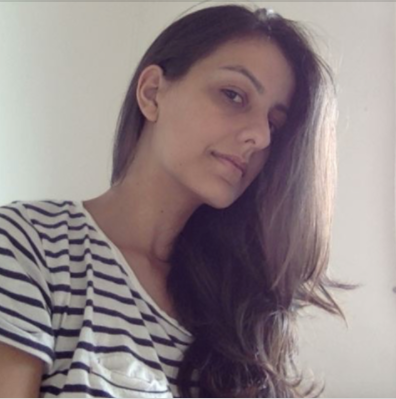 感谢您的阅读！请将反馈信息发至：版权负责人Email：Rights@nurnberg.com.cn安德鲁·纳伯格联合国际有限公司北京代表处北京市海淀区中关村大街甲59号中国人民大学文化大厦1705室, 邮编：100872电话：010-82504106, 传真：010-82504200公司网址：http://www.nurnberg.com.cn书目下载：http://www.nurnberg.com.cn/booklist_zh/list.aspx书讯浏览：http://www.nurnberg.com.cn/book/book.aspx视频推荐：http://www.nurnberg.com.cn/video/video.aspx豆瓣小站：http://site.douban.com/110577/新浪微博：安德鲁纳伯格公司的微博_微博 (weibo.com)微信订阅号：ANABJ2002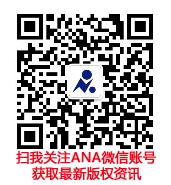 